	Пропагандируя физическую культуру и здоровый образ жизни, создавая условия для занятий спортом, школа со дня своего образования 1994г. сохраняет спортивные традиции нашего города, области, страны.Директор спортивной школы Коптеев Роман Владимирович.Цель деятельности организации: подготовка спортивного резерва для спортивных сборных команд Калужской области и Российской Федерации.Виды спорта,  культивируемые в спортивной школе: плавание, прыжки в воду, бадминтон, настольный теннис, конькобежный спорт, тхэквондо, бокс, спорт лиц с поражением ОДА, спорт глухих, спорт слепых, спорт ЛИН.Предмет деятельности организации: реализация программ спортивной подготовки на этапах: начальная подготовка, тренировочный, совершенствования спортивного мастерства, высшего спортивного мастерства. Организация и проведение спортивно-оздоровительной работы по развитию физической культуры среди различных групп населения.	Занятия проводят 36 квалифицированных тренеров. Ежегодно в школе занимается более 1300 воспитанников.Сделайте свою жизнь ярче! Добавьте спорт в свою жизнь!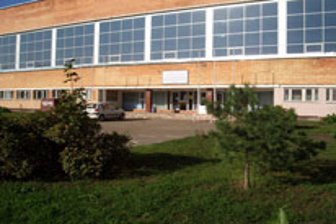 Адрес: г. Калуга, ул. Подгорная, д. 57-а.тел/факс:8(4842) 535-515535-507e-mail: dusshtrud@yandex.ru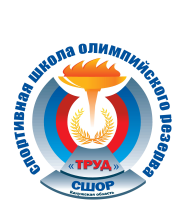 Государственное автономное учреждение Калужской области «Спортивная школа олимпийского резерва «Труд»